People from Royan and neighbourhood help Sudanese refugeesAfter french government decided to erase the jungle of Calais, thousands of migrants had to find a place to live. This is why 27 Sudanese refugees found home in a CAO (Centre d’accueil et d’Orientation) in Saint Georges de Didonne, a small town near Royan. They were supervised by an organisation from la Rochelle « l’Escale », that took care of the administrational part. Two of them got their refugee status during their stay in St Georges. The others are still waiting to be accepted.When they arrived in october 2016, many volunteers including my parents decided to help them integrate while they were staying there. They offered their help with french lessons, football training, driving the migrants if they needed a lift and organising cultural events.Because the place in St Georges de Didonne is a holiday Center they have to move again to different places.To help them even when they won’t be in St Georges anymore, the volunteers decided to associate themselves as godmother/father to one of the Sudanese refugee to help him in any circonstance. So the mayor of St Georges gave a ceremony and a speech to give them that statute. He called it a republican baptism. So once the migrants have got their refugee statute, they have to manage themselves with sometimes help from their godmother/father. For instance my mother found a home and a place in a university in Bordeaux for the soudanese refugee she is responsable for. He is now trying to manage his life on his own and will soon be able to completely integrate the french society.It is by acts like these that we, people, behave for Human Rights. 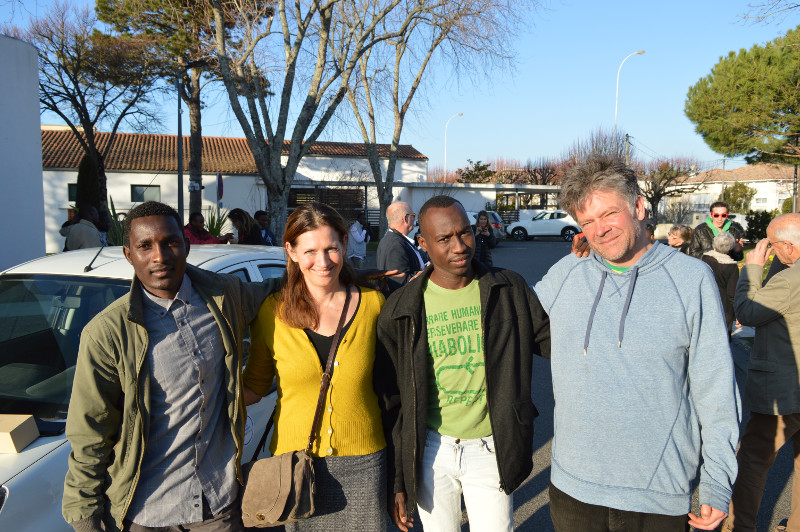 